INDICAÇÃO Nº 760/2019Sugere ao Poder Executivo Municipal a construção de uma Faixa de travessia elevada em frente da Avenida Da Indústria, 385 Jd Pérola, neste município.Excelentíssimo Senhor Prefeito Municipal, Nos termos do Art. 108 do Regimento Interno desta Casa de Leis, dirijo-me a Vossa Excelência para sugerir que, por intermédio do Setor competente, seja realizado a construção de uma Faixa de travessia elevada em frente da Avenida da Indústria, 385 Jd Pérola  neste município. Justificativa:Conforme solicitação de munícipes e em visita realizada “in loco”, pôde constatar a necessidade da construção de uma Faixa de travessia elevada, pois o local é de grande fluxo de veículos e de pedestres. Deste modo, solicitamos urgente atenção, para que acidentes sejam evitados, pois a Faixa de travessia elevada vai proporcionar segurança aos pedestres  e frequentadores da via.Plenário “Dr. Tancredo Neves”, em 26 de fevereiro de 2019.Edivaldo Meira Batoré-vereador-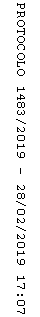 